DISPOSITIF DE RECUPERATION - REUTILISATION / REGULATION DES EAUX DE PLUIEUne cuve plate de récupération des eaux de pluie permettant le stockage à 50% et le kit de régulation permettant la régulation à 50% de marque PLASTEAU, (www.plasteau.com) ou équivalent.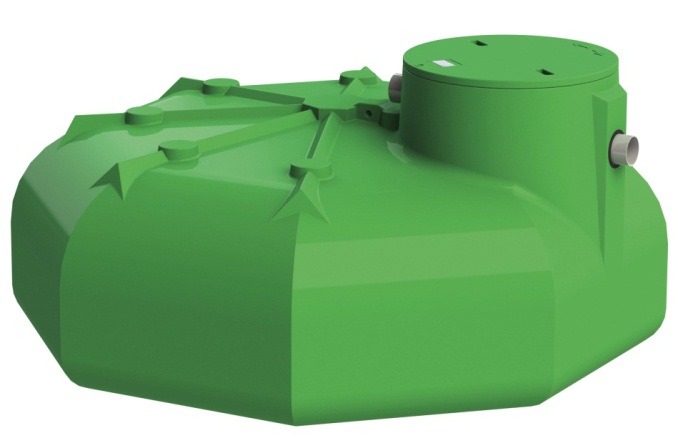 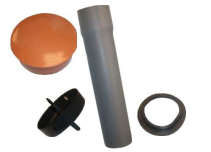 Comprenant à la charge du présent lot :Une cuve plate de stockage enterrée d’un volume de …. M³ référence ETS.… réalisée en polyéthylène 100% recyclable. Cette cuve sera équipée :D’une entrée Ø 110 mm D’un trou d’homme de dimension minimum 560 avec rehausse et couvercle anti dérapant en polyéthylène, fermeture par 1/4 de tour et vis de sécurité.D’une sortie basse Ø 110 mm.D’un trop plein d’urgence en PVC.D’un filtre inox 1000 microns amovible.D’un compartiment à filtre.D’un système d’aspiration Ø 1"D’un système de refoulementDe deux raccords filetés 1", une plaque d’identification, une chaîne et deux autocollants.En présence de nappe phréatique prévoir l’ancrage de la cuve. Un Kit de régulation ETKR100 permettant de transformer une cuve ECOSLIM en cuve de régulation, 50% du volume en partie basse est réutilisé et 50% en partie haute est utilisé pour réguler le débit en cas d’orage.L’unité de récupération des eaux de pluie devra être installée selon la notice de pose.